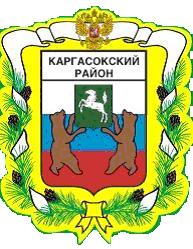 МУНИЦИПАЛЬНОЕ ОБРАЗОВАНИЕ «Каргасокский район»ТОМСКАЯ ОБЛАСТЬДУМА КАРГАСОКСКОГО РАЙОНАЗаслушав и обсудив отчёт Главы Среднетымского сельского поселения и отчет Главы Тымского сельского поселения о результатах финансово-хозяйственной деятельности МУПов за 2019 год,Дума Каргасокского района РЕШИЛА:Глава Каргасокского района                                                                                  А.П. АщеуловРЕШЕНИЕРЕШЕНИЕРЕШЕНИЕ26.02.2020№ 300 с. Каргасокс. КаргасокОб отчете Глав Среднетымского и Тымского сельских поселений о результатах финансово-хозяйственной деятельности МУП ЖКХ "Молодежный", МУП ЖКХ "Тымское" за 2019 год1. Принять к сведению отчёт Глав Среднетымского и Тымского сельских поселений о результатах финансово-хозяйственной деятельности МУП ЖКХ "Молодежный", МУП ЖКХ "Тымское" за 2019 год.         2. Рекомендовать Администрации Каргасокского района провести полноценный анализ финансово-хозяйственной деятельности МУП ЖКХ "Молодежный", МУП ЖКХ "Тымское" в рамках финансового контроля  и результаты доложить на очередном собрании Думы Каргасокского района. Председатель ДумыКаргасокского района                          В.В. Брагин